Протокол засідання вченої ради Історико-філософського факультету № 2від 21 жовтня 2021 рокуПрисутні: 17 членів вченої ради Історико-філософського факультету: О.С. Александрова (голова вченої ради), Р.В. Мартич (секретар), В.М. Завадський, Г.В. Саган, О.О. Салата, І.В. Срібняк, Р.О. Додонов, М.Ю. Відейко, В.М. Андрєєв, Г.М. Надтока, О.В. Горбань, Л.В. Панасюк, Т.Ю. Гошко, Д.В. Кузьміч, Л.В. Ващенко, Д.К. Хохлов, О.А. Король.Порядок денний:1. Рекомендація до друку №2 (13) наукового журналу «Київські історичні студії» за 2021 р.СЛУХАЛИ: Про рекомендацію до друку №2 (13) наукового журналу «Київські історичні студії» за 2021 р.ВИСТУПИЛИ: Завідувач кафедри історії України, д.і.н., проф. Салата О.О. повідомила, що Університет як співзасновник журналу має затвердити до друку зміст чергового номера. Декан ІФФ д.філос.н., проф. Александрова О.С. представила на розгляд вченої ради факультету зміст номера журналу.УХВАЛИЛИ: Клопотати перед Вченою радою Київського університету імені Бориса Грінченка про рекомендацію до друку випуску наукового журналу «Київські історичні студії», № 2 (13) 2021. ГОЛОСУВАЛИ:«За» – одноголосно.«Проти» – немає.«Утрималися» – немає.2. Про затвердження теми дисертаційного дослідження аспірантки першого року навчання спеціальності 032 «Історія та археологія» Відейко Марії Михайлівни.СЛУХАЛИ: Про затвердження теми дисертаційного дослідження аспірантки першого року навчання спеціальності 032 «Історія та археологія» Відейко Марії Михайлівни. Тема дисертаційного дослідження «Треполь-Трипілля: динаміка історичної топографії міста у XI-XVII ст.». Науковий керівник – завідувачка кафедри історії України, доктор історичних наук, професор Салата Оксана Олексіївна.ВИСТУПИЛИ: Завідувач кафедри історії України, доктор історичних наук, професор Салата Оксана Олексіївна з пропозицією підтримати проведення дослідження з даної теми в запропонованому формулюванні. УХВАЛИЛИ: Клопотати перед Вченою радою Університету про затвердження теми дисертаційного дослідження «Треполь-Трипілля: динаміка історичної топографії міста у XI-XVII ст.» аспірантки першого року навчання спеціальності 032 «Історія та археологія» Відейко Марії Михайлівни, науковий керівник – завідувачка кафедри історії України, доктор історичних наук, професор Салата Оксана Олексіївна.ГОЛОСУВАЛИ:«За» – одноголосно.«Проти» – немає.«Утрималися» – немає.3. Затвердження індивідуальних навчальних планів та індивідуальних наукових планів аспірантів 1 року навчання.(Доповідачі: завідувачі кафедр)СЛУХАЛИ: доктора філософських наук, професора Додонова Р.О, доктора історичних наук, професора Салату О.О., доктора філософських наук професора Срібняка І.В. про затвердження індивідуальних навчальних планів та індивідуальних наукових планів аспірантів 1 року навчання.ВИСТУПИЛИ: доктор філософських наук, професор Александрова О.С.УХВАЛИЛИ: затвердити індивідуальні плани аспірантів І року навчання спеціальності 033 «Філософія» Малецької Марії Олександрівни, Дзігори Кирила Романовича, Зайцевої Ірини Сергіївни, Тюлькіна Олександра Віталійовича, Тимофєєвої Галини Вікторівни;спеціальності 031 «Релігієзнавство» Дайнеги Євгена Олександровича;спеціальності 032  «Історія та археологія» Рички Юрія Володимировича,Базаєвої Марії Олександрівни, Пригоди Микити Сергійовича, Відейко Марії Михайлівни ГОЛОСУВАЛИ:«За» – одноголосно.«Проти» – немає.«Утрималися» – немає.4. Про затвердження теми дисертаційного дослідження аспіранта першого року навчання спеціальності 032 «Історія та археологія» Рички Юрія Володимировича.4.1. СЛУХАЛИ: Про затвердження теми дисертаційного дослідження аспіранта першого року навчання спеціальності 032 «Історія та археологія» Рички Юрія Володимировича. Тема дисертаційного дослідження «Баскський національний «проєкт» в Іспанії: ідеологічні засади, реалізація, вплив на суспільно-політичне життя (1895-2018 рр.)». Науковий керівник – завідувач кафедри всесвітньої історії, доктор історичних наук, професор І.В. Срібняк.ВИСТУПИЛИ: Декан Історико-філософського факультету, доктор філософських наук, професор О.С. Александрова з зауваженнями щодо актуальності теми, яка вже широко і глибоко досліджена в європейській науковій літературі, історіографії, є значна кількість виданнях Scopus, Web of Science, тому може виникнути проблемна ситуація з виокремленням власної дослідницької позиції, яка ще не відпрацьована в європейському науковому дискурсі та безпосередньо власного авторського предмету дослідження, чи вдасться дисертанту виокремити авторську новизну дослідження.Завідувач кафедри історії України, доктор історичних наук, професор О.О. Салата про наявність наукового середовища на кафедрі всесвітньої історії, в рамках якого можливо було б організувати таке специфічне дослідження. Професор кафедри історії України, доктор історичних наук, професор В.М. Андрєєв з підтримкою даної теми дослідження, але з уточненням, по можливості, вийти на предмет дослідження «історіографічний аналіз даної проблеми в європейській історичній науці». Завідувач кафедри всесвітньої історії, доктор історичних наук, професор І.В. Срібняк з тезою про те, що існує потреба звернення до даної проблематики в контексті української історіографії. Аспірант володіє іспанською мовою, бере участь в профільних наукових конференціях, володіє сучасною науковою картиною в дослідженні даної проблематики. Навряд чи є сенс замикатися виключно на історіографічній складовій дослідження, яка і так буде оглядово представлена в першому розділі. Вважаю, що дана тема актуальна, співзвучна факультетським науковим дослідженням. УХВАЛИЛИ: Клопотати перед Вченою радою Університету про затвердження теми дисертаційного дослідження «Баскський національний «проєкт» в Іспанії: ідеологічні засади, реалізація, вплив на суспільно-політичне життя (1895-2018 рр.)» аспіранта першого року навчання спеціальності 032 «Історія та археологія» Рички Юрія Володимировича, науковий керівник - завідувач кафедри всесвітньої історії, доктор історичних наук, професор І.В. Срібняк.ГОЛОСУВАЛИ:«За» – одноголосно.«Проти» – немає.«Утрималися» – немає.4.2. Про затвердження теми дисертаційного дослідження аспірантки першого року навчання спеціальності 032 «Історія та археологія» Базаєвої Марії Олександрівни. СЛУХАЛИ: Про затвердження теми дисертаційного дослідження аспірантки першого року навчання спеціальності 032 «Історія та археологія» Базаєвої Марії Олександрівни. Тема дисертаційного дослідження «Формування образу ветерана в контексті державної політики пам’яті у США (1945-1995 рр.)». Науковий керівник – завідувач кафедри всесвітньої історії, доктор історичних наук, професор І.В. Срібняк.ВИСТУПИЛИ: Завідувач кафедри всесвітньої історії, доктор історичних наук, професор І.В. Срібняк з пропозицією підтримати проведення дослідження з даної теми в запропонованому формулюванні. УХВАЛИЛИ: Клопотати перед Вченою радою Університету про затвердження теми дисертаційного дослідження «Формування образу ветерана в контексті державної політики пам’яті у США (1945-1995 рр.)». аспірантки першого року навчання спеціальності 032 «Історія та археологія» Базаєвої Марії Олександрівни, науковий керівник – завідувач кафедри всесвітньої історії, доктор історичних наук, професор І.В. Срібняк.ГОЛОСУВАЛИ:«За» – одноголосно.«Проти» – немає.«Утрималися» – немає.4.3. Про затвердження теми дисертаційного дослідження аспіранта першого року навчання спеціальності 032 «Історія та археологія» Пригоди Микити Сергійовича.СЛУХАЛИ: Про затвердження теми дисертаційного дослідження аспіранта першого року навчання спеціальності 032 «Історія та археологія» Пригоди Микити Сергійовича. Тема дисертаційного дослідження «Становлення масового туризму в Наддніпрянській Україні наприкінці ХІХ – на початку ХХ століття». Науковий керівник – професор кафедри історії України, доктор історичних наук, професор Андрєєв Віталій Миколайович.ВИСТУПИЛИ: Професор кафедри історії України, доктор історичних наук, професор Андрєєв Віталій Миколайович з пропозицією підтримати проведення дослідження з  даної теми в запропонованому формулюванні. УХВАЛИЛИ: Клопотати перед Вченою радою Університету про затвердження теми дисертаційного дослідження «Становлення масового туризму в Наддніпрянській Україні наприкінці ХІХ – на початку ХХ століття» аспіранта першого року навчання спеціальності 032 «Історія та археологія» Пригоди Микити Сергійовича, науковий керівник – професор кафедри історії України, доктор історичних наук, професор Андрєєв Віталій Миколайович.ГОЛОСУВАЛИ:«За» – одноголосно.«Проти» – немає.«Утрималися» – немає.4.4. Про затвердження теми дисертаційного дослідження аспірантки першого року навчання спеціальності 032 «Історія та археологія» Відейко Марії Михайлівни.СЛУХАЛИ: Про затвердження теми дисертаційного дослідження аспірантки першого року навчання спеціальності 032 «Історія та археологія» Відейко Марії Михайлівни. Тема дисертаційного дослідження «Треполь-Трипілля: динаміка історичної топографії міста у XI-XVII ст.». Науковий керівник – завідувачка кафедри історії України, доктор історичних наук, професор Салата Оксана Олексіївна.ВИСТУПИЛИ: Завідувач кафедри історії України, доктор історичних наук, професор Салата Оксана Олексіївна з пропозицією підтримати проведення дослідження з даної теми в запропонованому формулюванні. УХВАЛИЛИ: Клопотати перед Вченою радою Університету про затвердження теми дисертаційного дослідження «Треполь-Трипілля: динаміка історичної топографії міста у XI-XVII ст.» аспірантки першого року навчання спеціальності 032 «Історія та археологія» Відейко Марії Михайлівни, науковий керівник – завідувачка кафедри історії України, доктор історичних наук, професор Салата Оксана Олексіївна.ГОЛОСУВАЛИ:«За» – одноголосно.«Проти» – немає.«Утрималися» – немає.4.5. Про затвердження теми дисертаційного дослідження аспірантки першого року навчання спеціальності 033 «Філософія» Малецької Марії Олександрівни.СЛУХАЛИ: Про затвердження теми дисертаційного дослідження аспірантки першого року навчання спеціальності 033 «Філософія» Малецької Марії Олександрівни. Тема дисертаційного дослідження «Відеоігрова культура як чинник становлення нової соціальної реальності». Науковий керівник – академік НАПН України, доктор філософських наук, професор Огнев’юк Віктор Олександрович.ВИСТУПИЛИ: Декан Історико-філософського факультету, доктор філософських наук, професор О.С. Александрова з пропозицією підтримати проведення дослідження з  даної теми в запропонованому формулюванні. УХВАЛИЛИ: Клопотати перед Вченою радою Університету про затвердження теми дисертаційного дослідження «Відеоігрова культура як чинник становлення нової соціальної реальності» аспірантки першого року навчання спеціальності 033 «Філософія» Малецької Марії Олександрівни, науковий керівник – академік НАПН України, доктор філософських наук, професор Огнев’юк Віктор Олександрович.ГОЛОСУВАЛИ:«За» – одноголосно.«Проти» – немає.«Утрималися» – немає.4.6. Про затвердження теми дисертаційного дослідження аспіранта першого року навчання спеціальності 033 «Філософія» Дзігори Кирила Романовича.СЛУХАЛИ: Про затвердження теми дисертаційного дослідження аспіранта першого року навчання спеціальності 033 «Філософія» Дзігори Кирила Романовича. Тема дисертаційного дослідження «Соціальні мережі як форма репрезентації історичної пам’яті». Науковий керівник – завідувач кафедри філософії, доктор філософських наук, професор Додонов Роман Олександрович.ВИСТУПИЛИ: Завідувач кафедри філософії, доктор філософських наук, професор Додонов Роман Олександрович з пропозицією підтримати проведення дослідження з  даної теми в запропонованому формулюванні. УХВАЛИЛИ: Клопотати перед Вченою радою Університету про затвердження теми дисертаційного дослідження «Соціальні мережі як форма репрезентації історичної пам’яті» аспіранта першого року навчання спеціальності 033 «Філософія» Дзігори Кирила Романовича, науковий керівник – завідувач кафедри філософії, доктор філософських наук, професор Додонов Роман Олександрович.ГОЛОСУВАЛИ:«За» – одноголосно.«Проти» – немає.«Утрималися» – немає.4.7. Про затвердження теми дисертаційного дослідження аспірантки першого року навчання спеціальності 033 «Філософія» Зайцевої Ірини Сергіївни.СЛУХАЛИ: Про затвердження теми дисертаційного дослідження аспірантки першого року навчання спеціальності 033 «Філософія» Зайцевої Ірини Сергіївни. Тема дисертаційного дослідження «Ідентичність як імператив соціальних змін». Науковий керівник – професор кафедри філософії, доктор філософських наук, професор Пасько Ярослав Ігорович.ВИСТУПИЛИ: Завідувач кафедри філософії, доктор філософських наук, професор Додонов Роман Олександрович з пропозицією підтримати проведення дослідження з  даної теми в запропонованому формулюванні. УХВАЛИЛИ: Клопотати перед Вченою радою Університету про затвердження теми дисертаційного дослідження «Ідентичність як імператив соціальних змін» аспіранта першого року навчання спеціальності 033 «Філософія» Зайцевої Ірини Сергіївни, науковий керівник – професор кафедри філософії, доктор філософських наук, професор Пасько Ярослав Ігорович.ГОЛОСУВАЛИ:«За» – одноголосно.«Проти» – немає.«Утрималися» – немає.4.8. Про затвердження теми дисертаційного дослідження аспіранта першого року навчання спеціальності 033 «Філософія» Тюлькіна Олександра Віталійовича.СЛУХАЛИ: Про затвердження теми дисертаційного дослідження аспіранта першого року навчання спеціальності 033 «Філософія» Тюлькіна Олександра Віталійовича. Тема дисертаційного дослідження «Свобода вибору в житті постсучасної людини». Науковий керівник – професор кафедри філософії, доктор філософських наук, професор Горбань Олександр Володимирович.ВИСТУПИЛИ: Завідувач кафедри філософії, доктор філософських наук, професор Додонов Роман Олександрович з пропозицією підтримати проведення дослідження з  даної теми в запропонованому формулюванні. УХВАЛИЛИ: Клопотати перед Вченою радою Університету про затвердження теми дисертаційного дослідження «Свобода вибору в житті постсучасної людини» аспіранта першого року навчання спеціальності 033 «Філософія» Тюлькіна Олександра Віталійовича, науковий керівник – професор кафедри філософії, доктор філософських наук, професор Горбань Олександр Володимирович.ГОЛОСУВАЛИ:«За» – одноголосно.«Проти» – немає.«Утрималися» – немає.4.9. Про затвердження теми дисертаційного дослідження здобувачки поза аспірантурою першого року навчання спеціальності 033 «Філософія» Тимофєєвої Галини Вікторівни.СЛУХАЛИ: Про затвердження теми дисертаційного дослідження здобувачки поза аспірантурою першого року навчання спеціальності 033 «Філософія» Тимофєєвої Галини Вікторівни. Тема дисертаційного дослідження «Інформація як засіб трансформації соціальних інститутів у мережевому суспільстві». Науковий керівник – декан Історико-філософського факультету, доктор філософських наук, професор О.С. Александрова.ВИСТУПИЛИ: Декан Історико-філософського факультету, доктор філософських наук, професор О.С. Александрова з пропозицією підтримати проведення дослідження з  даної теми в запропонованому формулюванні. УХВАЛИЛИ: Клопотати перед Вченою радою Університету про затвердження теми дисертаційного дослідження «Інформація як засіб трансформації соціальних інститутів у мережевому суспільстві» здобувачки поза аспірантурою першого року навчання спеціальності 033 «Філософія» Тимофєєвої Галини Вікторівни, науковий керівник – декан Історико-філософського факультету, доктор філософських наук, професор О.С. Александрова.ГОЛОСУВАЛИ:«За» – одноголосно.«Проти» – немає.«Утрималися» – немає.4.10. Про затвердження теми дисертаційного дослідження аспіранта першого року навчання спеціальності 031 «Релігієзнавство» Дайнеги Євгена Олександровича.СЛУХАЛИ: Про затвердження теми дисертаційного дослідження аспіранта першого року навчання спеціальності 031 «Релігієзнавство» Дайнеги Євгена Олександровича. Тема дисертаційного дослідження «Релігія як чинник формування етноментальності у вітчизняних освітніх практиках». Науковий керівник – професор кафедри філософії, доктор філософських наук, професор Ломачинська Ірина Миколаївна.ВИСТУПИЛИ: Завідувач кафедри філософії, доктор філософських наук, професор Додонов Роман Олександрович з пропозицією підтримати проведення дослідження з даної теми в запропонованому формулюванні. УХВАЛИЛИ: Клопотати перед Вченою радою Університету про затвердження теми дисертаційного дослідження «Релігія як чинник формування етноментальності у вітчизняних освітніх практиках» аспіранта першого року навчання спеціальності 031 «Релігієзнавство» Дайнеги Євгена Олександровича, науковий керівник – професор кафедри філософії, доктор філософських наук, професор Ломачинська Ірина Миколаївна.ГОЛОСУВАЛИ:«За» – одноголосно.«Проти» – немає.«Утрималися» – немає.5. Про уточнення назви дисертаційного дослідження випускника аспірантури 2021 року спеціальності 032 «Історія та археологія (Історія)» Нікіфорова Карена Сергійовича з «Релігійне життя православних переселенців на території Польської Народної Республіки (1947-1956 рр.) (затверджена Вченою радою Університету, протокол № 12 від 14 грудня 2017 року) на «Державна політика СРСР у справах релігій 1965-1991 років: на матеріалах Донецької області».СЛУХАЛИ: завідувачку кафедрою історії України, доктора історичних наук, професора О.О. Салату.ВИСТУПИЛИ: завідувач кафедри всесвітньої історії, доктор історичних наук, професор Ігор Володимирович Срібняк, доктор історичних наук, професор Андрєєв Віталій Миколайович.УХВАЛИЛИ: Клопотати перед Вченою радою Київського університету імені Бориса Грінченка про уточнення назви дисертаційного дослідження випускника аспірантури 2021 року спеціальності 032 «Історія та археологія (Історія)» Нікіфорова Карена Сергійовича з «Релігійне життя православних переселенців на території Польської Народної Республіки (1947-1956 рр.) (затверджена Вченою радою Університету, протокол № 12 від 14 грудня 2017 року) на «Державна політика СРСР у справах релігій 1965-1991 років: на матеріалах Донецької області».Голосували: «Підтримую» ‒ 17 осіб«Не підтримую» ‒ 0 осіб«Утримались» ‒ 0 осіб6. Про зміни у складі редколегії наукового фахового журналу «Київські історичні студії» а саме: обов’язки головного редактора.СЛУХАЛИ: декана Історико-філософського факультету, доктора філософських наук, професора О.С. Александрову про зміни у складі редколегії наукового фахового журналу «Київські історичні студії» а саме: обов’язки головного редактора, які виконує доктор історичних наук, доцент, професор кафедри історії України Михайловський В.М. покласти на доктора історичних наук, професора, професора кафедри історії України Щербака В.О.; обов’язки заступника головного редактора, які виконує доктор історичних наук, професор, професор кафедри історії України Щербак В.О покласти на доктора історичних наук, доцента, професора кафедри історії України Михайловського В.М.ВИСТУПИЛИ: завідувач кафедри історії України, доктор історичних наук, професор Салата О.О. та завідувач кафедри всесвітньої історії, доктор історичних наук, професор Срібняк І.В. з підтримкою змін у складі наукового фахового журналу «Київські історичні студії».УХВАЛИЛИ: Клопотати перед Вченою радою Київського університету імені Бориса Грінченка про зміни у складі наукового фахового журналу «Київські історичні студії», а саме: обов’язки головного редактора, які виконує доктор історичних наук, доцент, професор кафедри історії України Михайловський В.М. покласти на доктора історичних наук, професора, професора кафедри історії України Щербака В.О.; обов’язки заступника головного редактора, які виконує доктор історичних наук, професор, професор кафедри історії України Щербак В.О покласти на доктора історичних наук, доцента, професора кафедри історії України Михайловського В.М.ГОЛОСУВАЛИ:«За» – одноголосно.«Проти» – немає.«Утрималися» – немає.7. Про рекомендацію до друку чергового випуску журналу «Схід/Skhid», 2021 р., том 1, випуск 3 (вересень-жовтень), серія «Філософські науки».СЛУХАЛИ: Про рекомендацію до друку чергового випуску журналу «Схід/Skhid», 2021 р., том 1, випуск 3 (вересень-жовтень), серія «Філософські науки».ВИСТУПИЛИ: Декан Історико-філософського факультету, д.філос.н., професор Александрова О.С. повідомила, що Університет як співзасновник журналу має затвердити до друку зміст чергового номера з філософських наук. Александрова О.С. представила на розгляд вченої ради факультету зміст журналу «Схід / Skhid», 2021 р., том 1, випуск 3 (вересень-жовтень), серія «Філософські науки».УХВАЛИЛИ: Клопотати перед Вченою радою Київського університету імені Бориса Грінченка про рекомендацію до друку чергового випуску журналу «Схід/Skhid», 2021 р., том 1, випуск 3 (вересень-жовтень), серія «Філософські науки».ГОЛОСУВАЛИ:«За» – одноголосно.«Проти» – немає.«Утрималися» – немає.8. Різне.Голова вченої радиІсторико-філософського факультету  О.С. Александрова Секретар вченої радиІсторико-філософського факультету 			Р.В. Мартич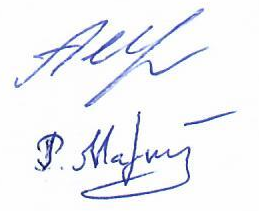 